ANEXO N° 1“DECLARACIÓN JURADA LEY N°20.393”Quien	suscribe,	 	,	Representante	Legal	de  	”,  Rol  Único Tributario Nº 	,  domiciliado en, 	  comuna, 	,   ciudad 	, Región de 		, declara en forma juramentada que al organismo al cual representa no se encuentra impedido de celebrar actos y contratos con organismos del Estado, de acuerdo a lo establecido en el artículo 10 de la Ley N°20.393 que “Establece la Responsabilidad Penal de las Personas Jurídicas en los Delitos de Lavado de Activos, Financiamiento del Terrorismo y Delitos de Cohecho que indica”.NOMBRE Y FIRMA REPRESENTANTE LEGALFECHA 	/ 	/ 	/ANEXO N°2DECLARACIÓN JUARADA SIMPLE PERSONA JURÍDICASeñores SENCEPresenteEn representación de la empresa:Declaro bajo juramento que la empresa que represento no incurre en ninguna de las prohibiciones o inhabilidades que a continuación se señalan:Haber sido condenada por prácticas antisindicales o infracción a los derechos fundamentales del trabajador, dentro de los 2 años anteriores.Tratarse de una persona jurídica de la que formen parte funcionarios directivos del SENCE, o personas que tengan la calidad de cónyuge, hijo, adoptado, o pariente hasta el tercer grado de consanguinidad y segundo de afinidad, inclusive, respecto de un directivo del SENCE.Tratarse de una sociedad anónima abierta en que un funcionario directivo del SENCE, o personas que tengan la calidad de cónyuge, hijo, adoptado, o pariente hasta el tercer grado de consanguinidad y segundo de afinidad, inclusive, respecto de uno de dichos directivos, sea dueño de acciones que representen el 10% o más del capital, ni con los gerentes, administradores, representantes o directores de cualquiera de las sociedades antedichas.FIRMAANEXO N° 3ACREDITACIÓN EXPERIENCIA REGIONAL DEL OFERENTEQuien suscribe, certifica que (indicar nombre razón social), Rut XX.XXX.XXX-X ha ejecutado los siguientes cursos de capacitación para la (indicar nombre de la empresa o institución), con las siguientes características:Se extiende el presente certificado, que tiene el carácter de declaración jurada simple, a solicitud de (indicar nombre razón social), Rut XX.XXX.XXX-X para los fines de acreditar experiencia en ejecución de cursos, antecedente que servirá de base para evaluar su postulación a concurso xxxxx xxxxxx año 2019.Fecha, Nota:No se considerarán válidos otro tipo de formato a utilizarDebe completar todos los campos solicitados, de lo contrario será considerado como anexo anulado.Debe considerar un curso por cada celda independiente si lo ejecuto más de una vez, de lo contrario será considerado de manera única.ANEXO N°4COMPROMISO DE INFRAESTRUCTURAA través del presente documento de Compromiso de arriendo de infraestructura, se establece el compromiso de la empresa:……………………………………………………………………………………………….,RUT……………………, Ubicada en ……………………………………………, para recibir un número  de………………..	Participantes	del	curso	…………………………………………,	Programa ……………………………para que realicen el tanto la fase lectiva en aula como la práctica en taller, ambas instalaciones se encuentran en nuestras dependencias en ls misma dirección.Este compromiso de arriendo se realizará de acuerdo a lo estipulado en las bases del programa respecto al N° horas totales, días y jornadas a utilizar.Las características técnicas del inmueble son: 1.-2.-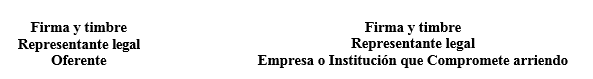 ANEXO N° 5RECONOCIMIENTO DEL OFICIO EN UNA INSTITUCIÓN DE EDUCACIÓN SUPERIOR RESULTADO DEL PROCESO DE RECONOCIMIENTOPLAN FORMATIVO/CARRERA DE EDUCACIÓN SUPERIORNOMBRE PLAN FORMATIVO:NOMBRE DE INSTITUCIÓN QUE EJECUTA EL PLAN FORMATIVO:NOMBRE DE CARRERA DE EDUCACIÓN SUPERIOR:NOMBRE DE INSTITUCIÓN DE EDUCACIÓN SUPERIOR QUE DICTA LA CARRERA DE EDUCACIÓN SUPERIOR:FECHA DE VIGENCIA DE RECONOCIMIENTO CON LA INSTITUCIÓN DE EDUCACIÓN SUPERIOR QUE DICTA LA CARRERA DE EDUCACIÓN SUPERIOR:MECANISMO DE RECONOCIMIENTOMarque con una X el Mecanismo de Reconocimiento Establecido entre ambas instituciones.A través del presente documento se establece el compromiso de llevar a cabo el reconocimiento entre ambas instituciones.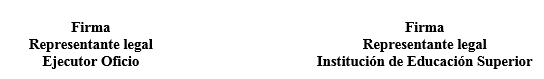 DATOS DE CONTACTO DE LA INSTITUCIÓNNOMBRE CONTACTO:TELÉFONO: CORREO ELECTRÓNICO:NOMBRE DEL REPRESENTANTE LEGAL DEL PROPONENTECÉDULA DE IDENTIDADESTADO CIVILPROFESIÓN U OFICIODOMICILIO COMERCIALRAZÓN SOCIALRUTNombre cursoN° horasRegión de ejecuciónfecha de iniciofecha de términoNOMBRE DE LA EMPRESA/INSTITUCIÓNRUT EMPRESA/INSTITUCIÓNNOMBRE DE QUIEN CERTIFICARUT DE QUIEN CERTIFICACARGO DE QUIEN CERTIFICAFIRMA DE QUIEN CERTIFICATIMBRE DE LA INSTITUCIÓN O EMPRESANOMBRE PLAN FORMATIVOCUPOS DEL PLAN FORMATIVONOMBRE DE INSTITUCIÓN QUE PRESENTA EL PLAN FORMATIVONOMBRE DE LA EMPRESA O INSTITUCIONQUE COMPROMETE INFRAESTRCTURAConvalidación de MódulosValidación de MódulosMÓDULOS DEL PLAN FORMATIVO QUE SERÁN RECONOCIDOS (COLUMNA A)Indicar nombre del módulo, tipo (técnico o transversal), cantidad de horas.ASIGNATURA	QUE	RECONOCE (COLUMNA B)Indicar nombre de asignatura, semestre en el que se ejecuta, cantidad de horas.Nombre módulo: Tipo:Cantidad de horas:Nombre asignatura: Semestre:Cantidad de horas:Nombre módulo: Tipo:Cantidad de horas:Nombre asignatura: Semestre:Cantidad de horas:Nombre módulo: Tipo:Cantidad de horas:Nombre asignatura: Semestre:Cantidad de horas:Nombre módulo: Tipo:Cantidad de horas:Nombre asignatura: Semestre:Cantidad de horas:Nombre módulo: Tipo:Cantidad de horas:Nombre asignatura: Semestre:Cantidad de horas:Nombre módulo: Tipo:Cantidad de horas:Nombre asignatura: Semestre:Cantidad de horas:Nombre módulo: Tipo:Cantidad de horas:Nombre asignatura: Semestre:Cantidad de horas:Nombre módulo: Tipo:Cantidad de horas:Nombre asignatura: Semestre:Cantidad de horas: